FIȘĂ PROIECTPORTOFOLIUL PROIECTE STRATEGICE RIS3 NORD-ESTTipul proiectului:(alegeți una din variantele de mai jos)I. Date de bazăII. Descrierea ideii proiectuluiDescrieți clar următoarele aspecte operaționale (adaugați câte linii sunt necesare pentru descrierea completă a activităților și rezultatelor)a. Justificarea ideii de proiect: (descrieți necesitatea proiectului din perspectiva problemelor, provocărilor, blocajelor identificate). Atenție! Nu sunt eligibile proiectele care implică: investiţii de înlocuire sau doar reabilitarea/renovarea unor active fixe existente) b. Obiective generale şi specifice: (descrieți cât mai concis și simplu, care este scopul proiectului și obiectivele specifice măsurabile până la  finalul proiectului; prezentați și justificați indicatorii de realizare și rezultat care vor fi atinși în cadrul proiectului)c. Contribuția la dezvoltarea domeniilor și nișelor relevante: (descrieți modalitatea prin care ideea de proiect va contribui la dezvoltarea nișelor specifice domeniului/domeniilor de specializare selectate – cum se crează valoare adăugată; prezentați dacă ați identificat alți actori, în afară de partenerii din cadrul proiectului, cu care se pot crea sinergii în cadrul activităților propuse [clustere, autorități publice, agenți economici, structuri de sprijin]. precizați dacă ideea de proiect propusă are un efect multiplicator) d. Tipul de inovație: (bifați caseta corespunzătoare sau casetele în cazul în care există mai multe tipuri de inovații propuse)  Inovația produsului Inovarea proceselor Inovarea serviciilor Alt tip de idee de proiect, vă rugăm să specificați:e. Caracterul inovator al ideii de proiect: (argumentați și explicați de ce rezultatele propuse sunt inovatoare. care este inovația adusă pe piață?) f. Contribuția la realizarea obiectivelor specifice asociate domeniilor RIS3 Nord-Est: (descrieți și argumentați contribuția la obiectivele specifice asociate domeniilor RIS3 Nord-Est)II.1 Componenta de cercetare-inovare:a. Descrierea componentei de cercetare: (detaliați de ce este nevoie de componenta de cercetare? Care este stadiul de dezvoltare al soluției propuse în cadrul proiectului (inclusiv TRL)? Denumirea departamentului care coordonează/colaborează cu echipa dvs. de cercetare; includeți în descriere informații despre disponibilitatea capacităților necesare de cercetare - la nivel regional, național, UE, internațional; faceți referire la tehnologiile utilizate, cu accent pe tehnologiile-cheie de activare (KETs) și digitale) b. Principalele activități și rezultate ale componentei de cercetare-inovare: (Activitățile vor fi încadrate în categorii: ex. cercetare industrială, dezvoltare experimentală, etc.)c. Descrierea detaliată a activităţilor de cercetare-inovare: d. Lista activelor corporale și necorporale necesare activității de cercetare-inovare: (descrieți lista activelor corporale și necorporale necesare implementării activităților de cercetare-inovare, cu referire la caracteristicile tehnice ale acestora. menționați care sunt activele pe care le dețineți deja și care sunt activele ce vor fi achiziționate în cadrul proiectului)e. Perioada de desfășurare a componentei de cercetare-inovare (în luni): II.1 Componenta de investiții:a. Descrierea componentei de investitii: (includeţi în descriere informaţii despre fluxul tehnologic/procedurile de prestare a serviciilor în urma implementării proiectului, faceţi referire la tehnologiile utilizate, rezultate ale cercetării valorificate) b. Principalele activităţi şi rezultate pentru componenta de investiții: c. Descrierea detaliată a activităţilor de investiții: d. Lista activelor corporale și necorporale aferente investiției: (descrieți lista activelor corporale și necorporale necesare implementării activităților de producție/prestare servicii, cu referire la caracteristicile tehnice ale acestora. mentionați care sunt activele pe care le dețineți deja și care sunt activele ce vor fi achiziționate în cadrul proiectului)e. Perioada de desfășurare a componentei de investitii (în luni): II.3a. Perioada totală de implementare a proiectului (în luni): (perioada componentei de cercetare-inovare + perioada componentei de investiții)b. Drepturi de proprietate intelectuală şi obligaţii legale: (descrieţi planurile de protecţie a drepturilor de proprietate intelectuală, precum şi obligaţiile legale care trebuie luate în considerare înainte de comercializarea produsului, procesului, serviciilor - de exemplu, teste, autorizaţii, certificări care trebuie obţinute) c. Punctele forte regionale pe baza cărora se construieşte ideea: (menţionaţi activele regionale, avantajele competitive care vor fi utilizate, exploatate; acestea pot fi resurse naturale, infrastructurale sau umane) III. Parteneriat şi resurse(adaugați câți parteneri necesari au fost identificați prin scrisori de interes pentru implementarea proiectului) a. Parteneri identificați:b. Resursele naturale, umane şi infrastructurale suplimentare necesare implementării ideii: IV. BugetATENȚIE, valoarea totală a propunerilor de proiect trebuie să îndeplinească un prag minim: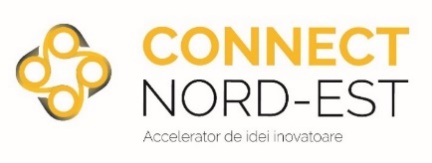 1. Proiecte cu activitate economică (generatoare de venituri), cu o valoare totală a proiectului de minim 1 milion euro;2. Proiecte pentru finanțarea publică a cercetării, cu o valoare totală a proiectului de minim 5 milioane euro.Buget total estimat (EUR): Calculul pentru buget va fi preluat din documentul excel „Formular_Buget_proiect RIS3”. Acest formular este parte componentă a documentației depuse și evaluate. V. Stadiul ideii proiectuluia. Paşi făcuţi deja pentru dezvoltarea ideii: (menţionaţi, unde este cazul, studii existente, studii de fezabilitate, documentații tehnico-economice, studii de piaţă, planuri de comercializare, dacă proiectul este complementar cu unul sau mai multe proiecte contractate/implementate sau aflate în curs de implementare, încadrarea proiectului în cadrul unui document strategic, încadrarea proiectului în ESFRI Roadmap etc.) b. Sustenablitatea proiectului(inserați informații referitoare la sustenabilitatea instituțională și financiară a proiectului) VI. Pregătirea pieţeia. Descrierea pieţelor şi clienţilor vizaţi: (includeţi şi informaţii despre impactul preconizat pe piaţă, numărul clienţilor, comportamentul preconizat al clienţilor. ați putea estima potențialul comercializării proiectului dvs.? ce industrii/ sectoare ar putea aplica această solutie? care dintre problemele clienților finali ajutați să rezolvați? credeti că întreprinderile naționale sau internaționale ar fi interesate să cumpere soluția proiectului dvs. ? dacă da, sunteți deja în legătură cu astfel de companii? ați luat în considerare o strategie de comercializare a soluției? ce activități cheie sunt necesare pentru a crește potențialul comercializării soluției proiectului dvs.?) b. Politica de preţuri: (includeţi informaţii despre structura costurilor şi fluxurile de venituri. cât de mult ar putea să plătească potențialii dvs. clienți pentru soluția proiectului dvs.?) VII. Ce tip de suport specializat ar fi necesar pentru dezvoltarea ideii de proiect:  Managementul proprietății intelectuale Networking Ajutor de stat Managementul proiectelor  Marketing  Financiar  Suport creare start-up / spin-off Cercetare de piață Suport juridic Altele:Data elaborării:Întocmit:						Reprezentant legal promotor:[Nume/prenume] 					[Nume/prenume]Semnătura:						Semnătura / ștampila: Proiecte cu activitate economică (generatoare de venituri), cu o valoare totală a proiectului de minim 1 milion euro(finanțarea se încadrează în cadrul normelor privind ajutoarele de stat)Proiecte pentru finanțarea publică a cercetării, cu o valoare totală a proiectului de minim 5 milioane euro(activitățile economice desfășurate de infrastructura sprijinită rămân pur auxiliare, finanțarea se încadrează în afara normelor privind ajutoarele de stat)Denumire organizație promotor:Tipul organizaţiei:Adresa e-mail:Date de contact pentru acest proiectNume și prenume:Funcție:E-mail:Telefon:Titlul proiectului:Locația propusă pentru implementarea proiectului:[localitate, județ]Prioritate de specializare relevantăSector / Nișă:Activități/subactivități principale:Rezultate:1122Activități/subactivități principale:Rezultate:11221Denumire organizație partener:1Tipul organizaţiei:1Adresa e-mail:1Date de contact pentru acest proiect1Nume și prenume:1Funcție:1E-mail:1Telefon:Rolul partenerului în proiect (corelat cu activitățile propuse):Rolul partenerului în proiect (corelat cu activitățile propuse):Rolul partenerului în proiect (corelat cu activitățile propuse):Resurse naturale (dacă este cazul), umane (structura echipei de implementare, rolul fiecărui membru din echipă), infrastructurale (active corporale și necorporale - teren, clădiri, tehnologie de fabricație, know-how) şi financiare ale partenerului, care urmează să fie utilizate:Resurse naturale (dacă este cazul), umane (structura echipei de implementare, rolul fiecărui membru din echipă), infrastructurale (active corporale și necorporale - teren, clădiri, tehnologie de fabricație, know-how) şi financiare ale partenerului, care urmează să fie utilizate:Resurse naturale (dacă este cazul), umane (structura echipei de implementare, rolul fiecărui membru din echipă), infrastructurale (active corporale și necorporale - teren, clădiri, tehnologie de fabricație, know-how) şi financiare ale partenerului, care urmează să fie utilizate:2Denumire organizație partener:2Tipul organizaţiei:2Adresa e-mail:2Date de contact pentru acest proiect2Nume și prenume:2Funcție:2E-mail:2Telefon:Rolul partenerului în proiect (corelat cu activitățile propuse):Rolul partenerului în proiect (corelat cu activitățile propuse):Rolul partenerului în proiect (corelat cu activitățile propuse):Resurse naturale (dacă este cazul), umane (structura echipei de implementare, rolul fiecărui membru din echipă), infrastructurale (active corporale și necorporale - teren, clădiri, tehnologie de fabricație, know-how) şi financiare ale partenerului, care urmează să fie utilizate:Resurse naturale (dacă este cazul), umane (structura echipei de implementare, rolul fiecărui membru din echipă), infrastructurale (active corporale și necorporale - teren, clădiri, tehnologie de fabricație, know-how) şi financiare ale partenerului, care urmează să fie utilizate:Resurse naturale (dacă este cazul), umane (structura echipei de implementare, rolul fiecărui membru din echipă), infrastructurale (active corporale și necorporale - teren, clădiri, tehnologie de fabricație, know-how) şi financiare ale partenerului, care urmează să fie utilizate:TOTAL GENERAL, din care:Valoare (EUR)%(A) Finanțare nerambursabilă(B) Cofinanțarea proprieTOTAL (A+B)100%